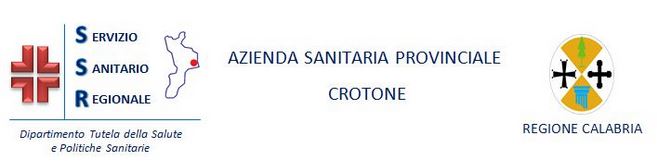 	AVVVISO A TUTTI GLI OPERATORI ECONOMICI INTERESSATIGARA APERTA PER LA FORNITURA IN SERVICE DI SISTEMI ANALITICI AUTOMATICI E DI PROCESSAZIONE E RELATIVI REAGENTI PER IL SERVIZIO DI ANATOMIA PATOLOGICA DEL PRESIDIO OSPEDALIERO “SAN GIOVANNI DI DIO” di CROTONE PER UN PERIODO DI TRENTASEI MESICHIARIMENTI RILASCIATI:Lotto 2Caratteristiche microtomi: la rifinitura in alluminio permette di non far aderire la paraffina sullo strumento con conseguente minore manutenzione quotidiana da parte dell’operatore; il display touch screen permette un migliore controllo della funzionalità del microtomo; l’orientamento del campione permette una maggiore ergonomia al taglio. Comunque possono essere offerti strumenti con caratteristiche analoghe o migliorative che saranno, di conseguenza, valutate dalla commissione tecnica.Caratteristiche centralina di inclusione: le tre unità indipendenti della centralina permettono di ottimizzare al meglio gli spazi disponibili in laboratorio. Potrà essere offerto uno strumento equivalente composto da due unità che sarà valutato dalla commissione tecnica, tenendo conto degli spazi a disposizione nel laboratorio.Lotto 3Lo scanner di cassette può essere fornito da più aziende. Attualmente non è una sola azienda che ha questo prodotto.Per quanto riguarda la stampigliatrice di blocchetti per l’interfacciamento al LIS il nostro sistema sarà quello che si è aggiudicato la ditta Menarini (sistema Mykey) e che è in fase di installazione;Per quanto riguarda il sistema di tracciabilità si richiede che la ditta/azienda partecipante alla gara abbia anche un sistema di tracciabilità. Attualmente numerose ditte /aziende hanno un sistema di tracciabilità.E’ possibile fornire cassette con coperchi separati;Per quanto riguarda il certificato IVD, esistono sul mercato stampigliatrici con marchio IVD di più ditte/aziende fornitrici per cui si preferisce, ove possibile, che gli strumenti abbiano la certificazione IVD.Lotto 4Per quanto riguarda la stampigliatrice di vetrini attualmente in uso presso il nostro laboratorio, questa è fabbricata dalla Primera, azienda Americana. Esistono più distributori Primera in Italia.Lotto 5Per quanto riguarda il sistema dedicato al congelamento rapido per le estemporanee, può essere fornito anche un piccolo strumento da banco che è commercializzato da più aziende.**********************Lotto 7In relazione a quanto richiesto, la ditta può fornire propri vials, basta che gli stessi siano compatibili con più comuni strumenti elettromedicali atti alla lavorazione della citologia in strato sottile presenti sul mercato, e che non sia richiesto un costo aggiuntivo.*************************REQUISITI DI CAPACITA’ ECONOMICA E FINANZIARIA Non risulta che vi sia un allegato A che faccia riferimento ai requisiti di Capacità economico finanziaria, in quanto gli allegati riguardano solo l’offerta tecnica ed economica. Le disposizioni sulla Capacità economica e finanziaria sono contenute unicamente nel bando e disciplinare di gara. Si precisa, comunque che nel disciplinare, Parte I, Punto 2.2, come nel bando, è espressamente richiesto che l’operatore economico debba comprovare la capacità economica e finanziaria  mediante una o più referenze di seguito riportate. E’ comunque preferibile che l’operatore economico presenti una dichiarazione del fatturato globale ( o copia dei bilanci)  si rilev che non deve essere inferiore alla base d’asta . Per quanto riguarda il fatturato del settore attività oggetto dell’appalto, per gli ultimi tre esercizi disponibili, (cosi detto fatturato specifico) deve essere ovviamente calcolato   in virtù dell’entità del lotto o lotti a cui partecipa.ALLEGATO 2 a schema di offerta per reagenti:N. analita offerta: si può riportare il numero progressivo dei prodotti offerti;Analita (colonna 1): bisogna riportare il codice prodotto;N. det. (colonna 2): si possono riportare il n. delle confezioni offerte nel numero necessario a soddisfare quanto richiesto;Colonna 4/5/6: si può riportare quanto offerto (confezioni e/o Kits);Costo unitario Kit colonna 3 (colonna 8): il costo può essere espresso anche a confezione;Costo determinazione: (colonna 10): può essere riportato anche il costo a pz.***************************Lotto 71 SICUREZZAIl cit-off fisso sarà qualitativamente valutato, dalla commissione tecnica, con l’unica differenza che un cut-off variabile può consentire di recuperare la seduta;2 REAGENTIPer meglio circostanziare il tipo di infezione e dare al clinico una migliore definizione diagnostica;3 DOCUMENTAZIONE TECNICA SCHEDE DI SICUREZZALe schede di sicurezza dei prodotti offerti dovranno fare riferimento alle sole aziende aggiudicatarie;4 DOCUMENTAZIONE TECNICA COPIE CERTIFICAZIONESi possono accludere certificazioni in lingua comunitaria (preferibilmente inglese) senza la traduzione italiana.*******************************QUOTA DETERMINAZIONEIn merito agli Allegati 2b e 2c dell’offerta economica, per quota determinazione si intende il numero delle determinazioni che vengono effettuate annualmente dallo strumento offerto ed il relativo costo della singola determinazione.